Персональные данные выпускника:                                   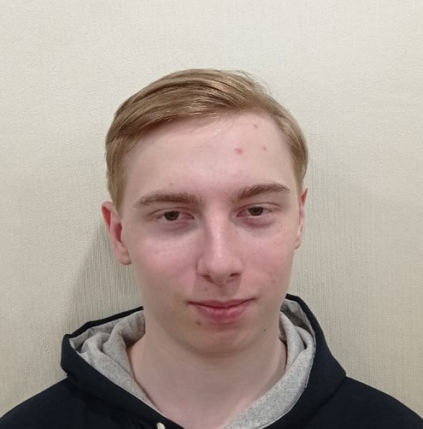 Ф.И.О.: Сабанцев Денис ДмитриевичДата рождения:11.05.2001г. Свердловская область, г. Тавда,Телефон: 8-900-212-13-51Адрес эл. почты: den-sab@bk.ruУчебное заведение:ГАПОУ СО «Богдановичский политехникум»Специальность: "Монтаж, техническое обслуживание и ремонт промышленного оборудования (по отраслям)" умения и навыкиБыстрая обучаемость, ответственность, умение работать в команде, честность, трудолюбие, внимательность, дисциплинированность, хорошая память. Имею водительское удостоверение категории В,В1, C, C1 и М.Хобби - футбол, компьютерные игры.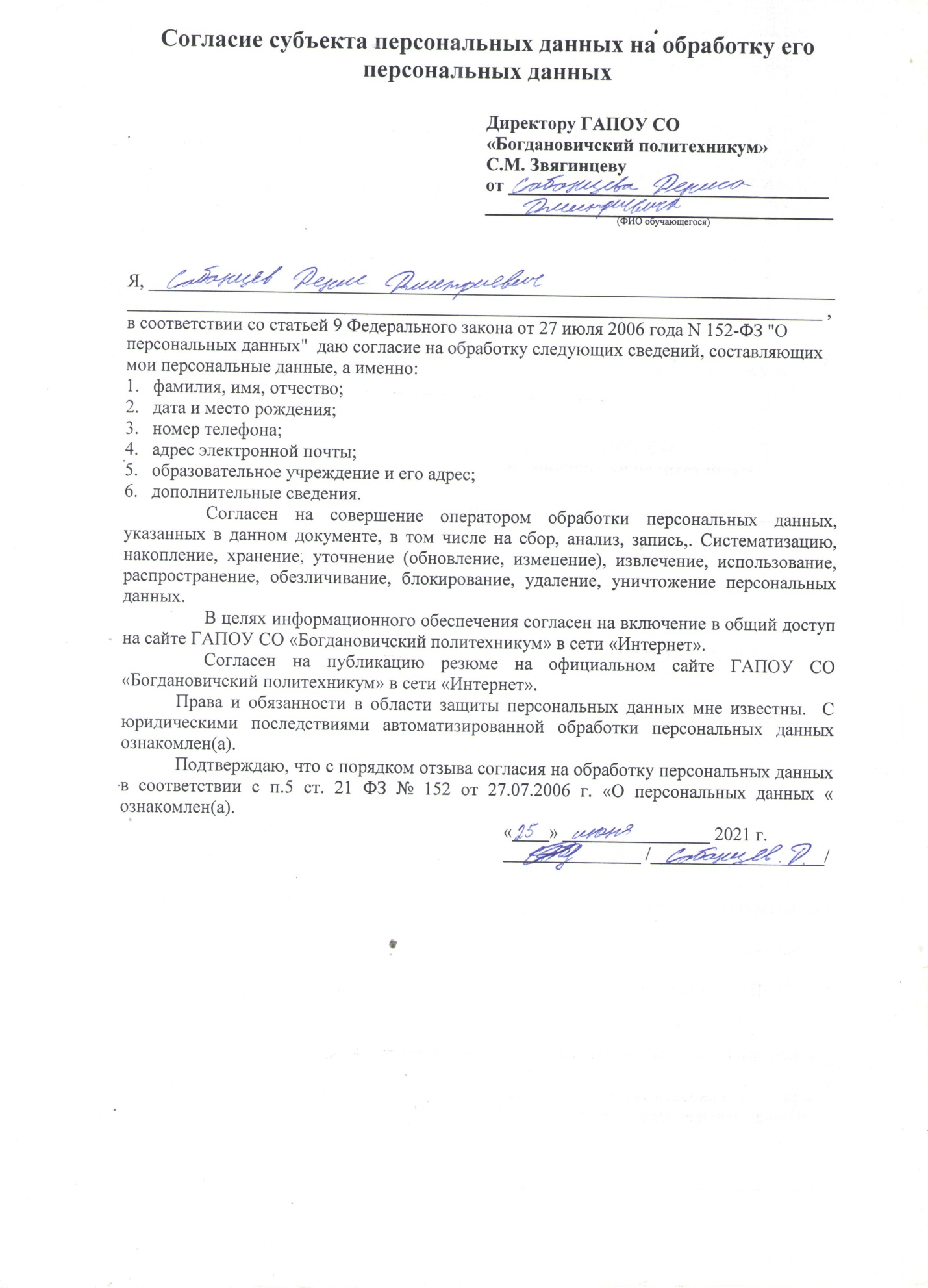 